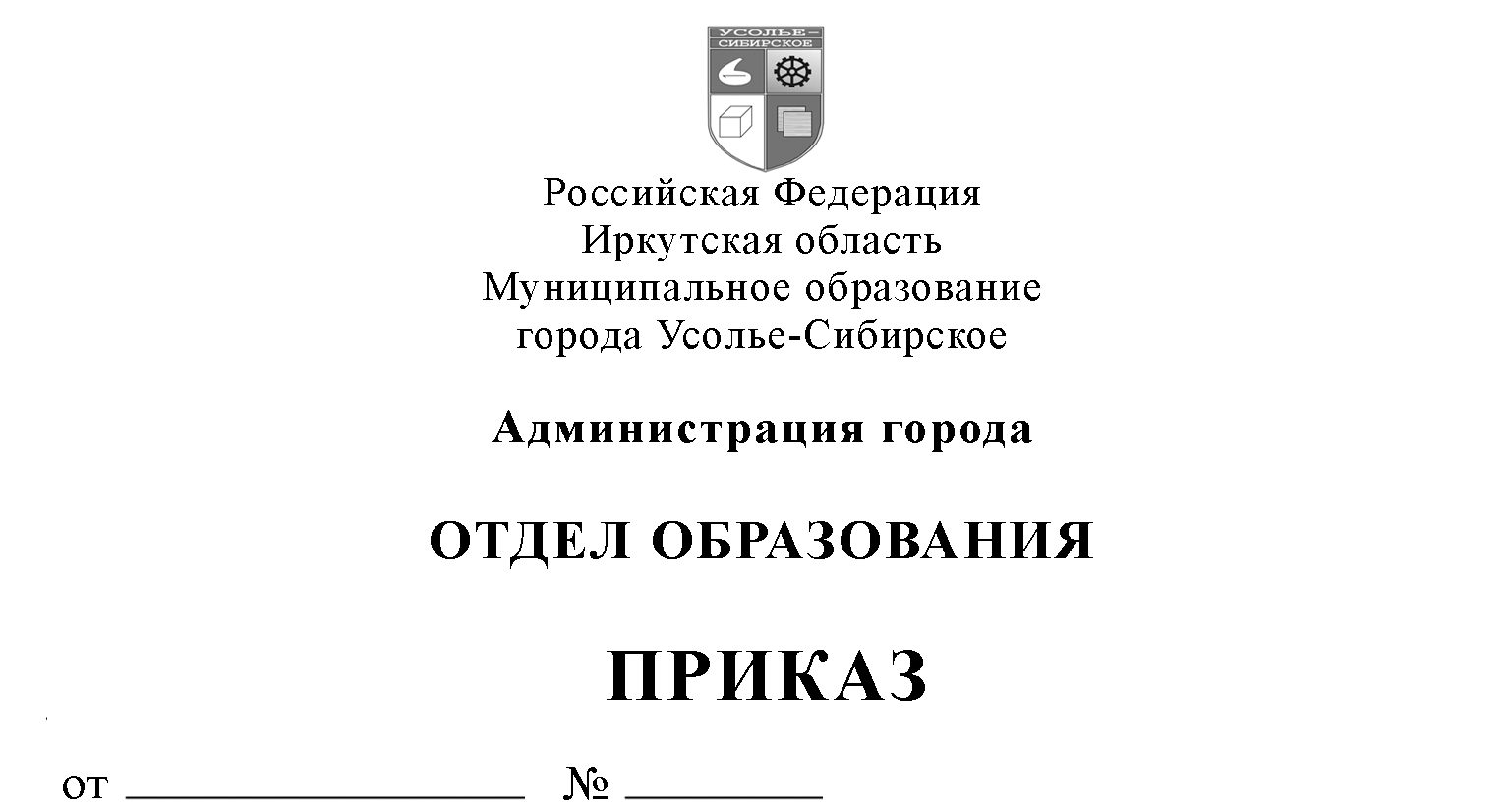 	30.01.2014г	70О составе участников городского  конкурса профессионального мастерства «Учитель года-2014», «Воспитатель года -2014»На основании приказа отдела образования   от 05.12.2013 г. № 1186 «Об отборочном этапе городского конкурса «Учитель года - 2014», «Воспитатель года - 2014» в образовательных учреждениях города прошел I этап городского конкурса профессионального мастерства.Согласно плану работы отдела образования и МКУ «Информационный методический центр» на 2013-2014 учебный год  городской конкурс профессионального мастерства «Учитель года - 2014», «Воспитатель года – 2014»  состоится в городе Усолье – Сибирское  с 24.02.2014 г. по   04.03.2014 г.ПРИКАЗЫВАЮ:1. Считать участниками городского конкурса профессионального мастерства «Учитель года – 2014» победителей отборочного этапа  на уровне  образовательных учреждений в следующем составе:-Суворова Ольга Викторовна, учитель начальных классов МБОУ «СОШ № 2»;-Леонова Елена Алексеевна, учитель истории и обществознания МБОУ        «СОШ № 3»;-Свалова Светлана Евгеньевна, учитель начальных классов МБОУ «СОШ № 5»;-Грачева Алена  Викторовна, учитель иностранного языка МБОУ             «Гимназия       №  9»;-Макарова Елена Андреевна, учитель начальных классов МБОУ «СОШ № 10»;-Слимакова Елена Михайловна, учитель начальных классов МБОУ «СОШ № 12»;-Павловская Анастасия Валерьевна, учитель  ИЗО и черчения МБОУ        «СОШ    № 13»;-Ильина Ольга Григорьевна, учитель начальных классов МБОУ «СОШ № 15»;-Ярина Татьяна Ивановна, учитель начальных классов МБОУ «СОШ № 17»;-Малыш Елена Сергеевна, педагог дополнительного образования МБОУ ДОД «ДДТ»-Лубешко Нина Михайловна, учитель технологии начальных классов ОГООУ «СШИ  № 4».2. Считать участниками городского конкурса профессионального мастерства «Воспитатель года – 2014» победителей I этапа городского конкурса профессионального мастерства в следующем составе:-Файласова Оксана Владимировна, воспитатель МБДОУ  №  5 -Павлова Любовь Владимировна, воспитатель МБДОУ № 6;-Тоескина Юлия Васильевна, воспитатель МБДОУ №  21;-Кянксеп Елена Борисовна, воспитатель МБДОУ №  26;-Бакалдина Светлана Николаевна, воспитатель МБДОУ № 32;-Шестакова Ольга Ивановна, учитель- дефектолог МБДОУ № 35;-Ломинога Наталья Ивановна, учитель -дефектолог МБОУ № 38;-Шатикян Анагит Ишхановна, воспитатель МБДОУ № 40.3. Утвердить состав жюри городского конкурса профессионального мастерства «Учитель года – 2014»:-М.А. Правдеюк, начальник отдела образования- председатель;-О.В. Блинова, директор МКУ «ИМЦ»;-Н.Н. Кудрявцева, главный специалист отдела образования;-С.Н. Пугачева, методист МКУ «ИМЦ»;-М.Г. Рудакова,  методист МКУ «ИМЦ»;-Е.В. Шуварина, победитель городского конкурса профессионального мастерства «Учитель года -2013»;-Н.В. Подойницына, педагог дополнительного образования МБОУ «СОШ № 16»;-С.В. Павидис, председатель городского родительского комитета;-В.А. Петрова, преподаватель  ОГОУ СПО «Ангарский педагогический колледж».4. Утвердить состав жюри городского конкурса профессионального мастерства «Воспитатель  года – 2014»:-М.А. Правдеюк, начальник отдела образования- председатель;-О.Ю. Власова, главный специалист отдела образования;-Н.Н. Кудрявцева, главный специалист отдела образования;-Л.В. Паутова, методист МКУ «ИМЦ», заместитель заведующего МБДОУ № 43;-Т.М. Лущик, заместитель заведующего МБДОУ № 7;-Г.А. Лещева, преподаватель  ОГОУ СПО «Ангарский педагогический колледж».5. Провести закрытие конкурса профессионального мастерства «Учитель года - 2014», «Воспитатель года – 2014»   4 марта 2014 г. в 15.00 ч. в МБОУ ДОД «ДДТ».6. Утвердить смету расходов на проведение городского конкурса профессионального мастерства «Учитель года – 2014»,  «Воспитатель года – 2014».7. Директору МКУ «ЦБ УО г. Усолье-Сибирское» Л.И. Толстиковой  оплатить расходы по организации мероприятия в соответствии с  п. 1.1. задачи 1 «Стимулирование высокого  уровня профессиональной компетентности работников образования»  муниципальной программы «Развитие образования      г. Усолье - Сибирское на 2014-2016 гг.»8. Ответственность за исполнение приказа возложить на О.В. Блинову, директора МКУ «Информационный методический центр».9. Контроль за исполнением приказа оставляю за собой.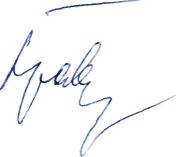 Начальник отдела образования		М.А. Правдеюк